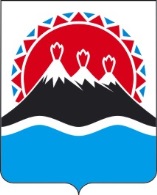 П О С Т А Н О В Л Е Н И ЕПРАВИТЕЛЬСТВА КАМЧАТСКОГО КРАЯ             г. Петропавловск-КамчатскийО создании института Бизнес-гида в Камчатском краеВ целях развития субъектов малого и среднего предпринимательства и улучшения предпринимательского климата в Камчатском крае в рамках приоритетного проекта рамках приоритетного проекта «Малый бизнес и поддержка индивидуальной предпринимательской инициативы», утвержденного протоколом президиума Совета при Президенте Российской Федерации по стратегическому развитию и приоритетным проектам от 21 ноября 2016 г. № 10ПРАВИТЕЛЬСТВО ПОСТАНОВЛЯЕТ: 1. Утвердить Положение по организации и внедрении института Бизнес-гида в Камчатском крае согласно приложению к настоящему Постановлению.2. Настоящее постановление вступает в силу через 10 дней после дня его официального опубликования.Губернатор Камчатского края                                                         В.И. ИлюхинСОГЛАСОВАНО:Заместитель ПредседателяПравительства Камчатского края					    М.А. СубботаРуководитель Агентства инвестицийи предпринимательства Камчатского края							О.В. ГерасимоваНачальник Главного правовогоуправления Губернатора и Правительства Камчатского края						С.Н. ГудинСогласованоНачальника отдела ПР и РПАгентство инвестиций и предпринимательства 	           Н.И. ДелеменьКамчатского краяИсп.Распутина Екатерина ИгоревнаТел. (84152) 42-43-12 Агентство инвестиций и предпринимательства Камчатского краяПриложение к постановлению Правительства Камчатского краяот _______________ № _____	ПОЛОЖЕНИЕоб организации и внедрении института Бизнес-гида в Камчатском краеОбщие положение1. Настоящее положение регламентирует цели и задачи организации и внедрения института Бизнес-гида, деятельность и функции регионального (муниципального) Бизнес-гида. 2. В настоящем положении используются следующие понятия:Региональный Бизнес-гид -  Заместитель руководителя высшего должностного лица Камчатского края, курирующий сферу развития малого и среднего предпринимательства, являющийся ответственным за достижение целей и показателей региональной составляющей Национального проекта «Малое и среднее предпринимательство и поддержка индивидуальной предпринимательской инициативы», утверждённого протоколом № 3 от 06.12.2018 заседания Совета по организации проектной деятельности при Губернаторе Камчатского края, наделенный полномочиями по осуществлению функций Бизнес-гида в Камчатском крае, назначаемый распоряжением Правительства Камчатского края;Муниципальный Бизнес-гид - заместители глав администраций городских округов и муниципальных районов в Камчатском крае, курирующие сферу развития малого и среднего предпринимательства в соответствующем муниципальном образовании, назначаемые правовыми актами органов местного самоуправления городских округов и муниципальных районов в Камчатском крае.3. Основной целью организации и внедрения института Бизнес-гида является осуществление проактивного подхода к содействию развитию малого и среднего предпринимательства (далее – МСП) и улучшения предпринимательского климата в Камчатском крае.4. Задачами организации и внедрения института Бизнес-гида являются:- обеспечение реализации региональной составляющей Национального проекта «Малое и среднее предпринимательство и поддержка индивидуальной предпринимательской инициативы»;- стимулирование развития МСП в муниципальных образованиях в Камчатском крае;- обеспечение прозрачности и стимулирование взаимодействия субъектов МСП и исполнительных органов государственной власти Камчатского края и органов местного самоуправления муниципальных образований в Камчатском крае;- оказание помощи в получении мер государственной поддержки субъектам малого и среднего предпринимательства. 5. Деятельность регионального (муниципального) Бизнес-гида строится на основе принципов командной работы, проектного подхода, инициативности, ответственности за достижение высоких показателей эффективности, открытости и доступности, эффективной коммуникации.6. Порядок осуществления взаимоотношений между участниками института Бизнес-гида регулируется соглашением, которое заключается в целях ускорения и упрощения процедур взаимодействия региональных и муниципальных органов власти для организации совместной деятельности по развитию малого и среднего предпринимательства в регионе и муниципалитетах.Дополнительно участниками соглашения могут выступать территориальные органы федеральных органов исполнительной власти, ресурсоснабжающие организации, единый орган управления организациями, образующими инфраструктуру поддержки субъектов малого и среднего предпринимательства, и другие.Функции Регионального (муниципального) Бизнес-гидаПри осуществлении своей деятельности региональный (муниципальный) Бизнес-гид:- инициирует мероприятия, стимулирующие взаимодействие органов государственной власти Камчатского края, органов местного самоуправления, территориальных органов федеральных органов исполнительной власти, организаций инфраструктуры поддержки субъектов МСП, институтов развития, общественных организаций и представителей предпринимательских сообществ, субъектов МСП по вопросам поддержки и развития субъектов МСП в Камчатском крае;- осуществляет продвижение информации о своей деятельности на официальных сайтах исполнительных органов государственной власти Камчатского края и на портале развития малого и среднего предпринимательства, организаций инфраструктуры поддержки субъектов МСП, а также в социальных сетях (facebook, Вконтакте, twitter, instagramm и других); - стимулирует взаимодействие исполнительных органов государственной власти, органов местного самоуправления, уполномоченных на предоставление поддержки субъектам МСП, организаций инфраструктуры поддержки субъектов МСП с целью оказания всесторонней поддержки и совместного комплексного сопровождения проектов субъектов МСП (внедрения «коробочных решений» для бизнеса);- осуществляет иные действия, направленные на развитие МСП на территории Камчатского края.Оценка эффективности работы института Бизнес-гидаЭффективность работы института Бизнес-гида определяется на основании показателей эффективности развития сектора малого и среднего предпринимательства (на региональном и муниципальном уровнях):- численность занятых в сфере малого и среднего предпринимательства, включая индивидуальных предпринимателей;- доля малого и среднего предпринимательства в ВВП;- доля экспортеров, являющихся субъектами малого и среднего предпринимательства, включая индивидуальных предпринимателей, в общем объеме несырьевого экспорта.Для оценки эффективности деятельности органов местного самоуправления по улучшению уровня развития малого и среднего предпринимательства в муниципальных образованиях региональный Бизнес-гид контролирует формирование рейтинга органов местного самоуправления. Для составления рейтинга органов местного самоуправления используются данные территориальных органов статистики, опросов предпринимателей, экспертов, Уполномоченного по защите прав предпринимателей, общественных объединений предпринимателей.ПОЯСНИТЕЛЬНАЯ ЗАПИСКА к проекту постановления Правительства Камчатского края «О создании института Бизнес-гида»Проект постановления Правительства Камчатского края разработан в целях развития субъектов малого и среднего предпринимательства и улучшения предпринимательского климата в регионах и муниципалитетах в рамках приоритетного проекта «Малый бизнес и поддержка индивидуальной предпринимательской инициативы», утвержденного протоколом президиума Совета при Президенте Российской Федерации по стратегическому развитию и приоритетным проектам от 21 ноября 2016 г. № 10.21.01.2019 проект постановления Правительства Камчатского края размещен на Едином портале проведения независимой антикоррупционной экспертизы и общественного обсуждения проектов нормативных правовых актов Камчатского края для проведения независимой антикоррупционной экспертизы.Настоящий проект постановления Правительства Камчатского края не подлежит оценке регулирующего воздействия в соответствии с постановлением Правительства Камчатского края от 06.06.2013 № 233-П «Об утверждении Порядка проведения оценки регулирующего воздействия проектов нормативных правовых актов Камчатского края и экспертизы нормативных правовых Камчатского краю». Реализация данного проекта постановления Правительства Камчатского края не потребует выделения дополнительных средств краевого бюджета. №